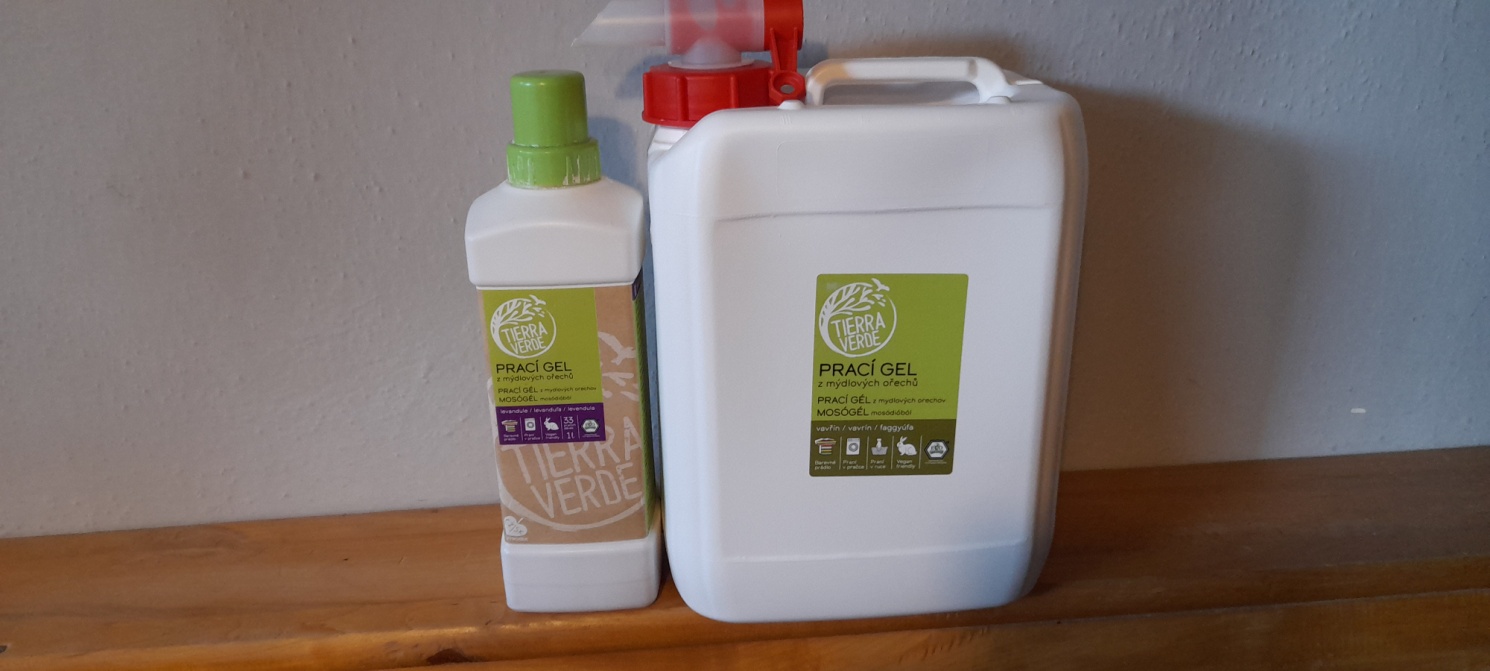 BIO GEL NA PRANÍ :   TIERRAVERDE  BALENÍ 1 LITR A BALENÍ 5 LITRŮ.Prací  gel z mýdlových ořechů dáváme na  jednu dávku pračky ,t.j. 4-5 kg  množství 30 ml gelu. Používáme pro 40 °C - 90°C. Pere  velmi dobře. Doporučuji gel s levandulovou silicí nebo  vavřínovou silicí.